¸ÀASÉå:«.²æÃ.PÀÈ.«.«.§/PÁ.C.ªÀÄA/2017-18/586    	  		   	       ¢£ÁAPÀ:19.10.20162017-18£ÉÃ ±ÉÊPÀëtÂPÀ ¸Á°£À ¸ÀAAiÉÆÃd£Á ±ÀÄ®Ì «ªÀgÀ «dAiÀÄ£ÀUÀgÀ ²æÃ PÀÈµÀÚzÉÃªÀgÁAiÀÄ «±Àé«zÁå®AiÀÄzÀ ¸ÀAAiÉÆÃd£ÉUÉÆ¼À¥ÀlÖ J¯Áè ªÀÄºÁ«zÁå®AiÀÄUÀ¼ÀÄ / «zÁå¸ÀA¸ÉÜUÀ¼ÀÄ, ¸ÀAAiÉÆÃd£Á Cfð ±ÀÄ®Ì ªÀÄvÀÄÛ ¨sÀj¸À¨ÉÃPÁzÀ E¤ßvÀgÉ J¯Áè ±ÀÄ®ÌUÀ¼À£ÀÄß “«dAiÀÄ£ÀUÀgÀ ²æÃsPÀÈµÀÚzÉÃªÀgÁAiÀÄ «±Àé«zÁå®AiÀÄ” §¼Áîj. PÉ£ÀgÁ ¨ÁåAQ£À SÁvÉ £ÀA§gï:3866101000001 (IFSC-CODE CNRB-0003866) PÉÌ «zÀÄå£Áä£À ªÀiÁzsÀåªÀÄzÀ (Electronic Transfer) ªÀÄÆ®PÀ dªÀiÁ ªÀiÁr ¸ÀzÀj ZÀ®¤ß£À MAzÀÄ ªÀÄÆ® ¥ÀæwAiÀÄ£ÀÄß CfðAiÀÄ eÉÆvÉAiÀÄ°è ¸À°è¸ÀvÀPÀÌzÀÄÝ. (r.r/ZÉPï UÀ¼À£ÀÄß ¹éÃPÀj¸ÀÄªÀÅ¢®è). ¸ÁßvÀPÀ ªÀÄvÀÄÛ ¸ÁßvÀÛPÉÆÃvÀÛgÀ ¥ÀzÀ«UÀ¼À ±ÀÄ®ÌªÀ£ÀÄß ¥ÀævÉåÃPÀªÁV ¸ÀAzÁAiÀÄ ªÀiÁqÀvÀPÀÌzÀÄÝ.¸ÁßvÀPÀ PÉÆÃ¸ÀÄðUÀ¼À ¸ÀAAiÉÆÃd£Á ±ÀÄ®ÌUÀ¼À «ªÀgÀºÉÆ¸À ¸ÀAAiÉÆÃd£ÉUÉ Cfð ¸À°è¸ÀÄªÀ PÀÄjvÀÄ.2017-18£ÉÃ ¸Á°UÉ ºÉÆ¸À ¸ÁßvÀPÀ ªÀÄºÁ«zÁå®AiÀÄ/ºÉÆ¸À ¸ÁßvÀPÀ /¸ÁßvÀPÉÆÃvÀÛgÀ PÉÆÃ¸ÀÄð ¥ÁægÀA©ü¸À®Ä ¦üæÃ-PÁé°¦üPÉÃ±À£ï Cfð ¸À°è¸À¨ÉÃPÁUÀÄªÀÅzÀÄ. F Cfð £ÀªÀÄÆ£ÉUÀ¼À£ÀÄß ªÉ¨ï¸ÉÊn£À°è ¥ÀqÉzÀÄPÉÆAqÀÄ ¨sÀwð ªÀiÁrzÀ  CfðAiÀÄ£ÀÄß 2¸ÉlÄÖUÀ¼À°è (¤Ã° §tÚzÀ ¨ÉÊAqï£ÉÆA¢UÉ) ¸ÀA§A¢ü¹zÀ zÁR¯ÉUÀ¼ÀÄ ªÀÄvÀÄÛ PÉ¼ÀUÉ w½¹zÀ  ±ÀÄ®ÌªÀ£ÀÄß ¥ÁªÀw ªÀiÁr ¤UÀ¢üvÀ ¢£ÁAPÀzÉÆ¼ÀUÉ PÀbÉÃjUÉ vÀ®Ä¦¸À¨ÉÃPÀÄ. CfðAiÀÄ°è w½¹zÀ ºÉÆ¸À ¸ÁßvÀPÀ ªÀÄºÁ«zÁå®AiÀÄ/ºÉÆ¸À ¸ÁßvÀPÀ/¸ÁßvÀPÉÆÃvÀÛgÀ «µÀAiÀÄ («¨sÁUÀ ¥ÁægÀA©ü¸À®Ä) EgÀÄªÀ ¸Ë®¨sÀåUÀ¼À §UÉÎ vÀ¤SÉ ªÀiÁqÀ®Ä ¦üæÃ-PÁé°¦üPÉÃ±À£ï vÀ¤SÁ ¸À«ÄwUÉ PÀ½¸À¯ÁUÀÄªÀÅzÀÄ. F ¸À«ÄwAiÀÄÄ ¸ÀzÀj PÉÆÃ¸ÀÄð ¥ÁægÀA©ü¸À®Ä ²¥sÁgÀ¸ÀÄì ªÀiÁrzÀgÉ ªÀiÁvÀæ ªÀÄÄAzÀÄªÀjPÉ ¸ÀAAiÉÆÃd£Á CfðAiÀÄ£ÀÄß (2¸ÉlÄÖUÀ¼À°è) ¸À°è¸À®Ä w½¸À¯ÁUÀÄªÀÅzÀÄ. £ÀAvÀgÀ ªÀÄÄAzÀÄªÀjPÉ ¸ÀAAiÉÆÃd£Á CfðAiÀÄ£ÀÄß  PÉ¼ÀUÉ w½¹zÀ ªÀÄÄAzÀÄªÀjPÉ ±ÀÄ®ÌªÀ£ÀÄß zÁR¯ÁwUÀ¼ÉÆA¢UÉ ¤UÀ¢vÀ ¢£ÁAPÀzÉÆ¼ÀUÉ ¸À°è¸À®Ä ¸ÀÆa¸À¯ÁVzÉ, ºÁUÀÆ ¸Á¥sïÖ PÁ¦ ªÉÄÃ¯ï ªÀiÁqÀÄªÀÅzÀÄ.¸ÀAAiÉÆÃd£Á CfðAiÀÄ ±ÀÄ®Ì:1.ºÉÆ¸À ¸ÀAAiÉÆÃd£É:2.ªÀÄÄAzÀÄªÀjPÉ/«¸ÀÛÀægÀuÉ n¥ÀàtÂ:¸ÀAAiÉÆÃd£Á CfðAiÀÄ°è ¸ÀjAiÀiÁzÀ ªÀiÁ»wAiÀÄ£ÀÄß MzÀV¸À¨ÉÃPÀÄ. ªÀÄÆ® «µÀAiÀÄ ºÁUÀÆ LaÑPÀ «µÀAiÀÄUÀ¼À£ÀÄß ¥ÀævÉåÃPÀªÁV £ÀªÀÄÆ¢¸À¨ÉÃPÀÄ.¸ÀAAiÉÆÃd£Á CfðAiÉÆA¢UÉ »A¢£À ªÀµÀð ¥ÀqÉzÀÄPÉÆ¼Àî¯ÁzÀ ¸ÀAAiÉÆÃd£Á C¢ü¸ÀÆZÀ£ÉAiÀÄ ¥ÀæwAiÀÄ£ÀÄß PÀqÁØAiÀÄªÁV ®UÀwÛ¸ÀÄªÀÅzÀÄ. CfðAiÀÄ£ÀÄß (ºÀ¼À¢ §tÚzÀ ¨ÉÊAqï£ÉÆA¢UÉ) ¸À°è¸ÀÄªÀÅzÀÄ.«¸ÀÛgÀuÁ ±ÀÄ®ÌªÀÅ  ºÉÆ¸À ªÀÄºÁ«zÁå®AiÀÄ ªÀÄvÀÄÛ ºÉÆ¸À PÉÆÃ¸ÀÄðUÀ½UÉ ¸ÀA§A¢ü¹zÀAvÉ (3ªÀµÀð ¸À°è¸ÀvÀPÀÌzÀÄÝ).3.¥ÀæªÉÃ±À«Äw ºÉZÀÑ¼Àn¥ÀàtÂ: PÉÆÃ¸ÀÄðUÀ¼À ¥ÀæªÉÃ±Áw ºÉZÀÑ¼ÀzÀ §UÉÎ ¸À«ªÀgÀ ªÀiÁ»w ¤ÃqÀÄªÀÅzÀÄ. ¥Àæ¸ÀÄÛvÀ+ºÉZÀÑ¼À ¥ÀæªÉÃ±À«Äw=MlÄÖ ¥ÀæªÉÃ±À «Äw.¸ÀAAiÉÆÃd£Á CfðAiÉÆA¢UÉ »A¢£À ªÀµÀð ¥ÀqÉzÀÄPÉÆ¼Àî¯ÁzÀ ¸ÀAAiÉÆÃd£Á C¢ü¸ÀÆZÀ£ÉAiÀÄ ¥ÀæwAiÀÄ£ÀÄß PÀqÁØAiÀÄªÁV ®UÀwÛ¸ÀÄªÀÅzÀÄ.4.±Á±ÀévÀ ¸ÀAAiÉÆÃd£É       5.  5 (LzÀÄ)ªÀµÀðPÉÆÌªÉÄä vÀ¤SÉ ªÀiÁqÀ®Ä (±Á±ÀévÀ ¸ÀAAiÉÆÃd£É ¥ÀqÉzÀ ªÀÄºÁ«zÁå®AiÀÄUÀ½UÉ)	*±Á±ÀévÀ ¸ÀAAiÉÆÃd£É ¥ÀqÉzÀ ªÀÄºÁ«zÁå®AiÀÄUÀ¼ÀÄ ªÀiÁvÀæ ¥Àæw ªÀµÀð ªÁ¶ðPÀ ±ÀÄ®ÌªÀ£ÀÄß PÀqÁØAiÀÄªÁV   ¸À°è¸ÀÄªÀÅzÀÄ.6.oÉÃªÀtÂ ºÀt PÀÄjvÀÄ: AiÀiÁªÀÅzÉÃ ¸ÀAWÀ ¸ÀA¸ÉÜAiÀÄªÀgÀÄ ¥Àæ¸ÀPÀÛ ªÀµÀð¢AzÀ ºÉÆ¸À ªÀÄºÁ«zÁå®AiÀÄªÀ£ÀÄß/PÉÆÃ¸Àð£ÀÄß ¥ÁægÀA©ü¸À¨ÉÃPÉAzÀÄ PÉÃ½PÉÆAqÀ°è  ¸ÀA§AzsÀ¥ÀlÖ ¸ÀAWÀ ¸ÀA¸ÉÜAiÀÄªÀgÀÄ «±Àé«zÁå®AiÀÄzÀ°è ºÀtPÁ¸ÀÄ C¢üPÁjUÀ¼ÀÄ ªÀÄvÀÄÛ ¸ÀA¸ÉÜAiÀÄ ºÉ¸Àj£À dAn SÁvÉAiÀÄ°è PÉ¼ÀUÉ w½¹zÀ ¸ÀAAiÉÆÃd£Á oÉÃªÀuÉ ºÀtªÀ£ÀÄß ¸ÀAzÁAiÀÄ ªÀiÁqÀÀvÀPÀÌzÀÄÝ.MAzÀÄ ªÉÃ¼É ¸ÀA¸ÉÜAiÀÄªÀgÀÄ ¸ÀéAiÀÄA EZÉÑ¬ÄAzÀ ªÀÄºÁ«zÁå®AiÀÄªÀ£ÀÄß ªÀÄÄaÑ¹zÀgÉ PÉ.J¸ï.AiÀÄÄ DåPïÖ 2000 G¥À¥ÀæPÀgÀt 63gÀ ¥ÀæPÁgÀ «±Àé«zÁå®AiÀÄªÀÅ PÀæªÀÄ PÉÊPÉÆAqÀ ªÀÄºÁ«zÁå®AiÀÄzÀ oÉÃªÀtÂ ¤UÀ¢ ¥Àr¹zÀ ºÀtzÀ°è ±ÉÃPÀqÁ 15%gÀµÀÖ£ÀÄß PÀrvÀUÉÆ½¹ G½zÀ ºÀtªÀ£ÀÄß  PÉÆqÀ¯ÁUÀÄªÀÅzÀÄ.7. ¸ÀPÁðj DzÉÃ±À £ÀA.Er/240/AiÀÄÄ.Dgï.¹/2000 ¢£ÁAPÀ:14-12-2004gÀ ªÉÄÃgÉUÉ ¸ÀPÁðj PÁ¯ÉÃdÄUÀ¼À ¸ÀAAiÉÆÃd£ÉUÉ ¸ÀPÁðj PÁ¯ÉÃdÄUÀ¼À°è£À £ÀÆvÀ£À PÉÆÃ¸ÀÄðUÀ½UÉ/«µÀAiÀÄPÉÌ/¨sÁµÉUÉ/«zÁåyð ¥ÀæªÀiÁtzÀ ºÉZÀÑ¼À ºÁUÀÆ ªÀÄÄAzÀÄªÀjPÉ/«¸ÀÛgÀuÉ ªÀÄvÀÄÛ ±Á±ÀévÀ ¸ÀAAiÉÆÃd£ÉUÉ «±Àé«zÁå®AiÀÄUÀ½UÉ ¸ÀAzÁAiÀÄ ªÀiÁqÀ¨ÉÃPÁzÀ ¸ÀAAiÉÆÃd£Á ±ÀÄ®Ì¢AzÀ «£Á¬Äw ¤ÃqÀ¯ÁVzÉ. (02¸ÉlÄÖ) CfðUÀ¼À£ÀÄß (ºÀ¼À¢ ¨ÉÊAqï£ÉÆA¢UÉ) ¤UÀ¢üvÀ CªÀ¢üAiÉÆ¼ÀUÉ ¸À°è¸À¢zÀÝgÉ zÀAqÀ ±ÀÄ®Ì DPÀj¸À¯ÁUÀÄªÀÅzÀÄ. DzÀgÉ ¸ÀAAiÉÆÃd£Á CfðUÉ ¤UÀ¢ü¥Àr¹zÀ ±ÀÄ®ÌªÀ£ÀÄß PÀqÁØAiÀÄªÁV ¥ÁªÀw¸À¨ÉÃPÁUÀÄvÀÛzÉ. ºÁUÀÆ ¸Á¥sïÖ PÁ¦ ªÉÄÃ¯ï ªÀiÁqÀÄªÀÅzÀÄ.EvÀgÉ ±ÀÄ®ÌUÀ¼ÀÄ«±ÉÃµÀ ¸ÀÆZÀ£ÉAiÀiÁªÀÅzÉÃ PÁ¯ÉÃdÄ/¸ÀA¸ÉÜAiÀÄªÀgÀÄ ¸ÀAAiÉÆÃd£ÉUÁV ¥ÁªÀw ªÀiÁrzÀ ±ÀÄ®ÌªÀ£ÀÄß AiÀiÁªÀ PÁgÀtPÀÆÌ ªÀÄgÀÄ ¸ÀAzÁAiÀÄ CxÀªÁ ªÀÄÄA¢£À ªÀµÀðPÉÌ ºÉÆAzÁtÂPÉ ªÀiÁqÀ¯ÁUÀÄªÀÅ¢®è.¸ÀÜ½ÃAiÀÄ vÀ¤SÁ ¸À«ÄwAiÀÄ ²¥sÁgÀ¹ì£À£ÀéAiÀÄ «±Àé«zÁå®AiÀÄªÀÅ ºÉÆ¸À LaÑPÀ «µÀAiÀÄ/¨sÁµÁ «µÀAiÀÄ/PÉÆÃ¸ïð/¥ÀæªÉÃ±Áw ºÉZÀÑ¼À CxÀªÁ ±Á±ÀévÀ/ªÀÄÄAzÀÄªÀjPÉ  ¸ÀAAiÉÆÃd£É ¤ÃqÀzÉÃ  EzÀÝ°è ¥ÁªÀw¹zÀ AiÀiÁªÀÅzÉÃ ±ÀÄ®ÌªÀ£ÀÄß »AwgÀÄV¸ÀÄªÀÅ¢®è.2016-17£ÉÃ ¸Á°£À°è  «¸ÀÛgÀuÉAiÀÄ, oÉÃªÀtÂ ±ÀÄ®Ì ºÁUÀÆ EvÀgÉ ±ÀÄ®ÌUÀ¼À£ÀÄß  ¥ÁªÀw¸ÀzÉ EgÀÄªÀ ªÀÄºÁ«zÁå®AiÀÄzÀªÀgÀÄ ±ÀÄ®ÌUÀ¼À£ÀÄß ¥ÁªÀw¹zÀ £ÀAvÀgÀ 2017-18£ÉÃ ¸Á°£À ¸ÀAAiÉÆÃd£ÉUÉ Cfð ¸À°è¸ÀÄªÀÅzÀÄ.oÉÃªÀtÂ ªÉÆvÀÛzÀ §UÉÎ UÀÄ®§UÁð «±Àé«zÁå®AiÀÄzÀ CrAiÀÄ°è ¥ÁægÀA¨sÀªÁzÀ ªÀÄºÁ«zÁå®AiÀÄUÀ¼ÀÄ UÀÄ®§UÁð «±Àé«zÁå®AiÀÄzÀ°è oÉÃªÀtÂ Er¹zÀÝ°è CzÀ£ÀÄß £ÀªÀÄä «±Àé«zÁå®AiÀÄPÉÌ ªÀUÁðªÀuÉ ªÀiÁqÀ®Ä ¸ÀÆPÀÛ PÀæªÀÄ PÉÊUÉÆ¼ÀÄîªÀÅzÀÄ. EzÀgÀ ¥ÀæwUÀ¼À£ÀÄß PÀqÁØAiÀÄªÁV ®UÀwÛ¸ÀÄªÀÅzÀÄ.¸ÀAAiÉÆÃd£Á Cfð ¸À°è¸ÀÄªÀ ¸À®ÄªÁV AiÀiÁªÀÅzÉÃ ªÀÄºÁ«zÁå®AiÀÄPÉÌ ¥ÀvÀæzÀ ªÀÄÄSÁAvÀgÀ w½¸À¯ÁUÀÄªÀÅ¢®è. ¸ÀAAiÉÆÃd£É ¥ÀæPÀluÉ §UÉÎ ¢£ÁAPÀ:26.10.2016gÀAzÀÄ ¥ÀæZÀ°vÀ ¢£À¥ÀwæPÉUÀ¼À°è ¥ÀæPÀl¥Àr¹zÀ C¢ü¸ÀÆZÀ£É CxÀªÁ «±Àé«zÁå®AiÀÄzÀ ªÉ¨ï¸ÉÊmï  www.vskub.ac.in ªÀÄÆ®PÀ ¥ÀqÉAiÀÄÄªÀÅzÀÄ.    J¯Áè ªÀÄºÁ«zÁå®AiÀÄUÀ¼ÀÄ PÀqÁØAiÀÄªÁV PÁ¯ÉÃf£À°è EAlgï£Émï ªÀÄvÀÄÛ E-ªÉÄÃ¯ï L.r.ºÉÆAzÀvÀPÀÌzÀÄÝ ªÀÄvÀÄÛ ZÁ°ÛAiÀÄ°ègÀÄªÀ ¹ÜgÀ zÀÆgÀªÁtÂ/ªÉÆ¨ÉÊ¯ï ¸ÀASÉåAiÀÄ£ÀÄß £ÀªÀÄÆ¢¸ÀvÀPÀÌzÀÄÝ ªÀÄvÀÄÛ ¥ÁæA±ÀÄ¥Á®gÀÄ §¯ÁªÀuÉAiÀiÁzÀ°è vÀPÀëtªÉÃ «±Àé«zÁå®AiÀÄPÉÌ ªÀiÁ»w ¤ÃqÀÄªÀÅzÀÄ.«¸ÀÛgÀuÁ ±ÀÄ®ÌªÀ£ÀÄß ºÉÆ¸À ¸ÀAAiÉÆÃd£É ¥ÀqÉzÀ ªÀÄºÁ«zÁå®AiÀÄ ªÀÄvÀÄÛ ºÉÆ¸À PÉÆÃ¸ÀÄð ¥ÁægÀA©ü¹zÀ ºÁ° PÁ¯ÉÃdÄUÀ¼ÀÄ ªÀÄÄAzÀÄªÀjPÉ ±ÀÄ®ÌzÉÆA¢UÉ 3ªÀµÀð PÀqÁØAiÀÄªÁV ¸À°è¸ÀvÀPÀÌzÀÄÝ.±ÉÊPÀëtÂPÀ ¸Á°UÉ ¸ÀA§A¢ü¹zÀAvÉ ¸ÀÜ½ÃAiÀÄ vÀ¤SÁ ¸À«ÄwAiÀÄÄ AiÀiÁªÀÅzÉÃ «µÀAiÀÄzÀ §UÉÎ ¥ÀjÃ²°¹zÁUÀ ¸ÀªÀÄUÀæ ªÀiÁ»wAiÀÄ£ÀÄß ¤ÃqÀÄªÀAvÉ PÁ¯ÉÃf£À ªÀÄÄRå¸ÀÜgÀÄ ªÀÄvÀÄÛ ¹§âA¢UÀ¼ÀÄ §zÀÝgÁVgÀ¨ÉÃPÀÄ.PÀ£ÁðlPÀ gÁdå ¸ÀPÁðgÀzÀ DzÉÃ±Á£ÀÄ¸ÁgÀ ¥Àj²μÀ× eÁw/¥Àj²μÀ× ¥ÀAUÀqÀzÀ DqÀ½vÀ ªÀÄAqÀ½AiÀÄªÀgÀÄ £ÀqÉ¸ÀÄªÀ ªÀÄºÁ«zÁå®AiÀÄUÀ½UÉ ¤UÀ¢vÀ ¸ÀAAiÉÆÃd£Á ±ÀÄ®ÌzÀ°è ªÀiÁvÀæ ±ÉÃPÀqÁ 50 gÀμÀÄÖ «£ÁAiÀÄw ¤ÃqÀ¯ÁVzÉ. EzÀPÉÌ ¥ÀÆgÀPÀªÁV ¸ÀA§A¢ü¹zÀ E¯ÁSÉ¬ÄAzÀ ¥ÀæªÀiÁt ¥ÀvÀæªÀ£ÀÄß PÀqÁØAiÀÄªÁV ¸À°è¸À¨ÉÃPÀÄ E®è¢zÀÝ°è ±ÉÃ.50 ¸ÀAAiÉÆÃd£Á ±ÀÄ®ÌzÀ «£Á¬ÄwUÉ ¥ÀjUÀtÂ¸À¯ÁUÀÄªÀÅ¢®è. ¸ÁßvÀPÉÆÃvÀÛgÀ PÉÆÃ¸ÀÄðUÀ¼À ¸ÀAAiÉÆÃd£Á ±ÀÄ®ÌUÀ¼À «ªÀgÀ«dAiÀÄ£ÀUÀgÀ ²æÃ PÀÈµÀÚzÉÃªÀgÁAiÀÄ «±Àé«zÁå®AiÀÄzÀ ¸ÀAAiÉÆÃd£ÉUÉÆ¼À¥ÀlÖ J¯Áè ªÀÄºÁ«zÁå®AiÀÄUÀ¼ÀÄ / «zÁå¸ÀA¸ÉÜUÀ¼ÀÄ, ¸ÀAAiÉÆÃd£Á Cfð ±ÀÄ®Ì ªÀÄvÀÄÛ ¨sÀj¸À¨ÉÃPÁzÀ E¤ßvÀgÉ J¯Áè ±ÀÄ®ÌUÀ¼À£ÀÄß “«dAiÀÄ£ÀUÀgÀ ²æÃsPÀÈµÀÚzÉÃªÀgÁAiÀÄ «±Àé«zÁå®AiÀÄ” §¼Áîj. PÉ£ÀgÁ ¨ÁåAQ£À SÁvÉ £ÀA§gï:3866101000001 (IFSC-CODE CNRB-0003866) PÉÌ «zÀÄå£Áä£À ªÀiÁzsÀåªÀÄzÀ (Electronic Transfer) ªÀÄÆ®PÀ dªÀiÁ ªÀiÁr ¸ÀzÀj ZÀ®¤ß£À MAzÀÄ ªÀÄÆ® ¥ÀæwAiÀÄ£ÀÄß CfðAiÀÄ eÉÆvÉAiÀÄ°è ¸À°è¸ÀvÀPÀÌzÀÄÝ. (r.r/ZÉPï UÀ¼À£ÀÄß ¹éÃPÀj¸ÀÄªÀÅ¢®è). ¸ÁßvÀPÀ ªÀÄvÀÄÛ ¸ÁßvÀÛPÉÆÃvÀÛgÀ ¥ÀzÀ«UÀ¼À ±ÀÄ®ÌªÀ£ÀÄß ¥ÀævÉåÃPÀªÁV ¸ÀAzÁAiÀÄ ªÀiÁqÀvÀPÀÌzÀÄÝ.¸ÀAAiÉÆÃd£Á CfðAiÀÄ ±ÀÄ®Ì:ºÉÆ¸À ¸ÀAAiÉÆÃd£É ±ÀÄ®Ì:¸ÁßvÀPÉÆÃvÀÛgÀ PÉÆÃ¸ÀÄðUÀ¼À oÉÃªÀtÂ ºÀt:¸ÁßvÀPÉÆÃvÀÛgÀ PÉÆÃ¸ÀÄð/«µÀAiÀÄ ¥ÁægÀA©ü¸À®Ä «±Àé«zÁå®AiÀÄ ºÁUÀÆ PÀ£ÁðlPÀ ¸ÀPÁðgÀ ²¥sÁgÀ¸ÀÄì ªÀiÁrzÀÝ°è PÉ¼ÀUÉ w½¹zÀ ºÀtªÀ£ÀÄß oÉÃªÀtÂ gÀÆ¥ÀzÀ°è EqÀ¨ÉÃPÁUÀÄvÀÛzÉ. F oÉÃªÀtÂ ºÀtªÀ£ÀÄß ¥ÁªÀw ªÀiÁrzÀ £ÀAvÀgÀ PÉÆÃ¸ÀÄð(«µÀAiÀÄ) ¥ÁægÀA©ü¸À®Ä C¢ü¸ÀÆZÀ£É ºÉÆgÀr¸À¯ÁUÀÄªÀÅzÀÄ. ªÀÄÄAzÀÄªÀjPÉ/«¸ÀÛgÀuÉ ±ÀÄ®Ì: n¥ÀàtÂ:¸ÀAAiÉÆÃd£Á CfðAiÀÄ°è ¸ÀjAiÀiÁzÀ ªÀiÁ»wAiÀÄ£ÀÄß MzÀV¸À¨ÉÃPÀÄ. ªÀÄÆ® «µÀAiÀÄ ºÁUÀÆ LaÑPÀ «µÀAiÀÄUÀ¼À£ÀÄß ¥ÀævÉåÃPÀªÁV £ÀªÀÄÆ¢¸À¨ÉÃPÀÄ.¸ÀAAiÉÆÃd£Á CfðAiÉÆA¢UÉ »A¢£À ªÀµÀð ¥ÀqÉzÀÄPÉÆ¼Àî¯ÁzÀ ¸ÀAAiÉÆÃd£Á C¢ü¸ÀÆZÀ£ÉAiÀÄ ¥ÀæwAiÀÄ£ÀÄß PÀqÁØAiÀÄªÁV ®UÀwÛ¸ÀÄªÀÅzÀÄ. CfðAiÀÄ£ÀÄß (ºÀ¹gÀÄ §tÚzÀ ¨ÉÊAqï£ÉÆA¢UÉ) ¸À°è¸ÀÄªÀÅzÀÄ. ¸Á¥sïÖ PÁ¦ ªÉÄÃ¯ï ªÀiÁqÀÄªÀÅzÀÄ.«¸ÀÛgÀuÁ ±ÀÄ®ÌªÀÅ  ºÉÆ¸À ªÀÄºÁ«zÁå®AiÀÄ ªÀÄvÀÄÛ ºÉÆ¸À PÉÆÃ¸ÀÄðUÀ½UÉ ¸ÀA§A¢ü¹zÀAvÉ (2ªÀµÀð ¸À°è¸ÀvÀPÀÌzÀÄÝ)¸ÁßvÀPÉÆÃvÀÛgÀ PÉÆÃ¸ÀÄðUÀ¼À ¥ÀæªÉÃ±À «ÄwAiÀÄ ºÉZÀÑ¼À ±ÀÄ®ÌzÀ «ªÀgÀ(10 ¹ÃlÄUÀ½UÉ)EvÀgÉ ±ÀÄ®ÌUÀ¼ÀÄ«±ÉÃµÀ ¸ÀÆZÀ£ÉAiÀiÁªÀÅzÉÃ PÁ¯ÉÃdÄ/¸ÀA¸ÉÜAiÀÄªÀgÀÄ ¸ÀA®UÀßvÉUÁV ¥ÁªÀw ªÀiÁrzÀ ±ÀÄ®ÌªÀ£ÀÄß AiÀiÁªÀ PÁgÀtPÀÆÌ ªÀÄgÀÄ ¸ÀAzÁAiÀÄ CxÀªÁ ªÀÄÄA¢£À ªÀµÀðPÉÌ ºÉÆAzÁtÂPÉ ªÀiÁqÀ¯ÁUÀÄªÀÅ¢®è.¸ÁßvÀPÉÆÃvÀÛgÀ PÉÆÃ¸ÀÄðUÀ¼À£ÀÄß ¥ÁægÀA©ü¸À®Ä ¸ÀA§A¢ü¹zÀAvÉ PÀqÁØAiÀÄªÁV 5ªÀµÀð ¥ÀzÀ« PÉÆÃ¸ÀÄðUÀ¼À£ÀÄß £ÀqÉ¹gÀ¨ÉÃPÀÄ. ¸ÁßvÀPÉÆÃvÀÛgÀ PÉÆÃ¸ÀÄðUÀ¼ÀÄ EgÀÄªÀ ¸ÀÜ¼ÀzÀ°èAiÉÄÃ ¥ÀzÀ« PÉÆÃ¸ÀÄðUÀ¼À£ÀÄß £ÀqÉ¸À¨ÉÃPÀÄ.¸ÀÜ½ÃAiÀÄ vÀ¤SÁ ¸À«ÄwAiÀÄ ²¥sÁgÀ¹ì£À£ÀéAiÀÄ «±Àé«zÁå®AiÀÄªÀÅ ºÉÆ¸À LaÑPÀ «µÀAiÀÄ/¨sÁµÁ «µÀAiÀÄ/PÉÆÃ¸ïð/¥ÀæªÉÃ±Áw ºÉZÀÑ¼À CxÀªÁ ±Á±ÀévÀ/ªÀÄÄAzÀÄªÀjPÉ  ¸ÀAAiÉÆÃd£É ¤ÃqÀzÉÃ  EzÀÝ°è ¥ÁªÀw¹zÀ AiÀiÁªÀÅzÉÃ ±ÀÄ®ÌªÀ£ÀÄß »AwgÀÄV¸ÀÄªÀÅ¢®è.2016£ÉÃ ¸Á°£À°è «¸ÀÛgÀuÉ, oÉÃªÀtÂ ±ÀÄ®Ì ºÁUÀÆ EvÀgÉ ±ÀÄ®ÌUÀ¼À£ÀÄß ¥ÁªÀw¸ÀzÉ EgÀÄªÀ ªÀÄºÁ«zÁå®AiÀÄzÀªÀgÀÄ ±ÀÄ®ÌUÀ¼À£ÀÄß ¥ÁªÀw¹zÀ £ÀAvÀgÀ 2017-18£ÉÃ ¸Á°£À ¸ÀAAiÉÆÃd£ÉUÉ Cfð ¸À°è¸ÀÄªÀÅzÀÄ.oÉÃªÀtÂ ªÉÆvÀÛzÀ §UÉÎ UÀÄ®§UÁð «±Àé«zÁå®AiÀÄzÀ CrAiÀÄ°è ¥ÁægÀA¨sÀªÁzÀ ªÀÄºÁ«zÁå®AiÀÄUÀ¼ÀÄ UÀÄ®§UÁð «±Àé«zÁå®AiÀÄzÀ°è oÉÃªÀtÂ Er¹zÀÝ°è CzÀ£ÀÄß £ÀªÀÄä «±Àé«zÁå®AiÀÄPÉÌ ªÀUÁðªÀuÉ ªÀiÁqÀ®Ä ¸ÀÆPÀÛ PÀæªÀÄ PÉÊUÉÆ¼ÀÄîªÀÅzÀÄ. £ÀªÀÄä «±Àé«zÁå®AiÀÄzÀ CrAiÀÄ°è ¥ÁægÀA¨sÀªÁzÀ ªÀÄºÁ«zÁå®AiÀÄUÀ¼ÀÄ PÀqÁØAiÀÄªÁV oÉÃªÀtÂ EqÀÄªÀÅzÀÄ. PÀæªÀÄPÉÊUÉÆAqÀ §UÉÎ ¥ÀæwUÀ¼À£ÀÄß PÀqÁØAiÀÄªÁV ®UÀwÛ¸ÀÄªÀÅzÀÄ.¸ÀAAiÉÆÃd£Á Cfð ¸À°è¸ÀÄªÀ  ¸À®ÄªÁV AiÀiÁªÀÅzÉÃ ªÀÄºÁ«zÁå®AiÀÄPÉÌ ¥ÀvÀæzÀ ªÀÄÄSÁAvÀgÀ w½¸À¯ÁUÀÄªÀÅ¢®è. ¸ÀAAiÉÆÃd£É ¥ÀæPÀluÉ §UÉÎ ¢£ÁAPÀ:26.10.2016gÀAzÀÄ ¥ÀæZÀ°vÀ ¢£À¥ÀwæPÉUÀ¼À°è ¥ÀæPÀl¥Àr¹zÀ C¢ü¸ÀÆZÀ£É CxÀªÁ «±Àé«zÁå®AiÀÄzÀ ªÉ¨ï¸ÉÊmï  www.vskub.ac.in ªÀÄÆ®PÀ ¥ÀqÉAiÀÄÄªÀÅzÀÄ.J¯Áè ªÀÄºÁ«zÁå®AiÀÄUÀ¼ÀÄ PÀqÁØAiÀÄªÁV PÁ¯ÉÃf£À°è EAlgï£Émï ªÀÄvÀÄÛ E-ªÉÄÃ¯ï L.r.ºÉÆAzÀvÀPÀÌzÀÄÝ ªÀÄvÀÄÛ ZÁ°ÛAiÀÄ°ègÀÄªÀ ¹ÜgÀ zÀÆgÀªÁtÂ/ªÉÆ¨ÉÊ¯ï ¸ÀASÉåAiÀÄ£ÀÄß £ÀªÀÄÆ¢¸ÀvÀPÀÌzÀÄÝ ªÀÄvÀÄÛ ¥ÁæA±ÀÄ¥Á®gÀÄ §¯ÁªÀuÉAiÀiÁzÀ°è vÀPÀëtªÉÃ «±Àé«zÁå®AiÀÄPÉÌ ªÀiÁ»w ¤ÃqÀÄªÀÅzÀÄ.«¸ÀÛgÀuÁ ±ÀÄ®ÌªÀ£ÀÄß ºÉÆ¸À ¸ÀAAiÉÆÃd£É ¥ÀqÉzÀ ªÀÄºÁ«zÁå®AiÀÄ ªÀÄvÀÄÛ ºÉÆ¸À PÉÆÃ¸ÀÄð ¥ÁægÀA©ü¹zÀ ºÁ° PÁ¯ÉÃdÄUÀ¼ÀÄ  ªÀÄÄAzÀÄªÀjPÉ ±ÀÄ®ÌzÉÆA¢UÉ 2ªÀµÀð PÀqÁØAiÀÄªÁV ¸À°è¸ÀvÀPÀÌzÀÄÝ.±ÉÊPÀëtÂPÀ ¸Á°UÉ ¸ÀA§A¢ü¹zÀAvÉ ¸ÀÜ½ÃAiÀÄ vÀ¤SÁ ¸À«ÄwAiÀÄÄ AiÀiÁªÀÅzÉÃ «µÀAiÀÄzÀ §UÉÎ ¥ÀjÃ²°¹zÁUÀ ¸ÀªÀÄUÀæ ªÀiÁ»wAiÀÄ£ÀÄß ¤ÃqÀÄªÀAvÉ PÁ¯ÉÃf£À ªÀÄÄRå¸ÀÜgÀÄ ªÀÄvÀÄÛ ¹§âA¢UÀ¼ÀÄ §zÀÝgÁVgÀ¨ÉÃPÀÄ.PÀ£ÁðlPÀ gÁdå ¸ÀPÁðgÀzÀ DzÉÃ±Á£ÀÄ¸ÁgÀ ss¥Àj²μÀ× eÁw/¥Àj²μÀ× ¥ÀAUÀqÀzÀ DqÀ½vÀ ªÀÄAqÀ½AiÀÄªÀgÀÄ £ÀqÉ¸ÀÄªÀ ªÀÄºÁ«zÁå®AiÀÄUÀ½UÉ ¤UÀ¢vÀ ¸ÀAAiÉÆÃd£Á ±ÀÄ®ÌzÀ°è ªÀiÁvÀæ ±ÉÃPÀqÁ 50 gÀμÀÄÖ «£ÁAiÀÄw ¤ÃqÀ¯ÁVzÉ. EzÀPÉÌ ¥ÀÆgÀPÀªÁV ¸ÀA§A¢ü¹zÀ E¯ÁSÉ¬ÄAzÀ ¥ÀæªÀiÁt ¥ÀvÀæªÀ£ÀÄß PÀqÁØAiÀÄªÁV ¸À°è¸À¨ÉÃPÀÄ E®è¢zÀÝ°è ±ÉÃ.50 ¸ÀAAiÉÆÃd£Á ±ÀÄ®ÌzÀ «£Á¬ÄwUÉ ¥ÀjUÀtÂ¸À¯ÁUÀÄªÀÅ¢®è. 			                                   	  ¸À»/-	PÀÄ®¸ÀaªÀgÀÄ      	«dAiÀÄ£ÀUÀgÀ ²æÃPÀÈµÀÚzÉÃªÀgÁAiÀÄ «±Àé«zÁå®AiÀÄ                  	§¼Áîj.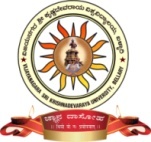 «dAiÀÄ£ÀUÀgÀ ²æÃ PÀÈµÀÚzÉÃªÀgÁAiÀÄ «±Àé«zÁå®AiÀÄeÁÕ£À ¸ÁUÀgÀ DªÀgÀt, «£ÁAiÀÄPÀ £ÀUÀgÀ, PÀAmÉÆÃ£ÉäAmï, §¼Áîj-583105.PÁ¯ÉÃdÄ C©üªÀÈ¢Þ ªÀÄAqÀ½                                             ¥ÉÆÃ.£ÀA:08392-242093                                                PÀæ.¸ÀA¸ÁªÀiÁ£ÀåjUÉ2017-18¥À.eÁ/¥À.¥ÀA.2018-19±ÉPÀqÀ 10% ºÉZÀÑ¼À2018-191.ºÉÆ¸À ªÀÄºÁ«zÁå®AiÀÄ/ºÉÆ¸À PÉÆÃ¸ÀÄð/ ºÉÆ¸À «µÀAiÀÄ  Cfð ±ÀÄ®ÌgÀÆ. 4,000-0044002.¦üæÃ-PÁé°¦üPÉÃ±À£ï ¸ÀAAiÉÆÃd£Á ±ÀÄ®Ì (ºÉÆ¸À PÉÆÃ¸ÀÄð ªÀÄvÀÄÛ ºÉÆ¸À ªÀÄºÁ«zÁå®AiÀÄUÀ½UÉ ªÀiÁvÀæ)gÀÆ. 10,000-002,200-00110003.«±Àé«zÁå®AiÀÄzÀ C©üªÀÈ¢Ý ±ÀÄ®Ì (ºÉÆ¸À PÉÆÃ¸ÀÄð ªÀÄvÀÄÛ ºÉÆ¸À ªÀÄºÁ«zÁå®AiÀÄUÀ½UÉ ªÀiÁvÀæ)      gÀÆ.10,000-00110004.ºÉÆ¸À ±Á±ÀévÀ ¸ÀAAiÉÆÃd£É Cfð ±ÀÄ®ÌgÀÆ. 4,000-0044005.±Á±ÀévÀ ¸ÀAAiÉÆÃd£É £À«ÃPÀgÀt ±ÀÄ®ÌgÀÆ. 3,000-0033006.ªÀÄÄAzÀÄªÀjPÉ ¸ÀAAiÉÆÃd£É Cfð ±ÀÄ®ÌgÀÆ. 3,000-003300C.¸ÀA.PÉÆÃ¸ÀÄð«zÁåyðUÀ¼À ¥ÀæªÉÃ±À «ÄwªÀÄÄAzÀÄªÀjPÉ ±ÀÄ®Ì2017-18±ÉPÀqÀ 10% ºÉZÀÑ¼À2018-19«¸ÀÛgÀuÉ ±ÀÄ®Ì2017-18±ÉPÀqÀ 10% ºÉZÀÑ¼À2018-19ºÉZÀÄÑªÀj «µÀAiÀÄ2017-18±ÉPÀqÀ 10% ºÉZÀÑ¼À2017-181.PÀ¯Á.,(Dmïìð)¥ÀæªÉÃ±À «Äw 1-60£ÀAvÀgÀ ¥Àæw 60                                                                                                                                                                                                                                                                                                                                                                             ¥ÀæªÉÃ±À «ÄwUÉ22,000-00ºÉZÀÑ¼À 10,000-00222001100015,000-001650015,000-00165002.«eÁÕ£À¥ÀæªÉÃ±À «Äw 1-60£ÀAvÀgÀ ¥Àæw 60                                                                                                                                                                                                                                                                                                                                                                             ¥ÀæªÉÃ±À «ÄwUÉ25,000-00ºÉZÀÑ¼À 10,000-00225001100020,000-002200020,000-00220003.ªÁtÂdå.,(d£ÀgÀ¯ï)¥ÀæªÉÃ±À «Äw 1-60£ÀAvÀgÀ ¥Àæw 60                                                                                                                                                                                                                                                                                                                                                                             ¥ÀæªÉÃ±À «ÄwUÉ25,000-00ºÉZÀÑ¼À 10,000-00225001100020,000-0022000--4.ªÁtÂdå.,(¹.J¸ï)¥ÀæªÉÃ±À «Äw 1-60£ÀAvÀgÀ ¥Àæw 60                                                                                                                                                                                                                                                                                                                                                                             ¥ÀæªÉÃ±À «ÄwUÉ25,000-00ºÉZÀÑ¼À 10,000-00225001100020,000-0022000--5.ªÁtÂdå.,(n¦¦)¥ÀæªÉÃ±À «Äw 1-60£ÀAvÀgÀ ¥Àæw 60                                                                                                                                                                                                                                                                                                                                                                             ¥ÀæªÉÃ±À «ÄwUÉ25,000-00ºÉZÀÑ¼À 10,000-00225001100020,000-0022000--6.©.©.J.,¥ÀæªÉÃ±À «Äw 1-60£ÀAvÀgÀ ¥Àæw 60                                                                                                                                                                                                                                                                                                                                                                             ¥ÀæªÉÃ±À «ÄwUÉ22,000-00ºÉZÀÑ¼À 10,000-00222001100015,000-0016500--7.©.¹.J.,¥ÀæªÉÃ±À «Äw 1-60£ÀAvÀgÀ ¥Àæw 60                                                                                                                                                                                                                                                                                                                                                                             ¥ÀæªÉÃ±À «ÄwUÉ22,000-00ºÉZÀÑ¼À 10,000-00222001100015,000-0016500--8.©.J¸ï.qÀ§Æèöå.,¥ÀæªÉÃ±À «Äw 1-60£ÀAvÀgÀ ¥Àæw 60                                                                                                                                                                                                                                                                                                                                                                             ¥ÀæªÉÃ±À «ÄwUÉ22,000-00ºÉZÀÑ¼À 10,000-00222001100015,000-0016500--9.©.©.J E£ï ºÉÆÃmÉ¯ï ªÀiÁå£ÉÃeïªÉÄAmï¥ÀæªÉÃ±À «Äw 1-60£ÀAvÀgÀ ¥Àæw 60                                                                                                                                                                                                                                                                                                                                                                             ¥ÀæªÉÃ±À «ÄwUÉ25,000-00ºÉZÀÑ¼À 10,000-00225001100020,000-0022000--10.avÀæPÀ¯Á--22,000-002220015,000-0016500--11.©.Jqï.,--65,000-007150015,000-0016500--12.©.¦.Jqï.,--65,000-006500------C.¸ÀA.PÉÆÃ¸ÀÄð±ÀÄ®Ì «ªÀgÀ2017-18±ÉPÀqÀ 10% ºÉZÀÑ¼À2018-191.PÀ¯Á.,(Dmïìð)15,000-00165002.«eÁÕ£À20,000-00220003.«eÁÕ£À(§AiÉÆÃmÉPÉÆßÃ®f)10,000-00110004.ªÁtÂdå.,(d£ÀgÀ¯ï)20,000-00220005.ªÁtÂdå.,(¹.J¸ï)20,000-00220006.ªÁtÂdå.,(n¦¦)20,000-00220007.©.©.J.,15,000-00165008.©.¹.J.,15,000-00165009.©.J¸ï.qÀ§Æèöå.,15,000-001650010.©.©.J (E£ï ºÉÆÃmÉ¯ï ªÀiÁå£ÉÃeïªÉÄAmï)20,000-0022000C.¸ÀA.PÉÆÃ¸ÀÄð±ÀÄ®Ì «ªÀgÀ2017-18±ÉPÀqÀ 10% ºÉZÀÑ¼À2018-191.PÀ¯Á.,(Dmïìð)65.000.00715002.«eÁÕ£À80.000.00880003.ªÁtÂdå.,(d£ÀgÀ¯ï)80.000.00880004.ªÁtÂdå.,(¹.J¸ï)80.000.00880005.©.©.J.,65.000.00715006.©.¹.J.,65.000.00715007.©.J¸ï.qÀ§Æèöå.,65.000.00715008.©.Jqï.,2,50,000-00275009.©.¦.Jqï.,1,50,000-00165000C.¸ÀA.PÉÆÃ¸ÀÄð¥ÀæªÉÃ±À «Äw ±ÀÄ®Ì2017-18±ÉPÀqÀ 10% ºÉZÀÑ¼À2018-19ªÁ¶ðPÀ ±ÀÄ®Ì2017-18±ÉPÀqÀ 10% ºÉZÀÑ¼À2018-191.PÀ¯Á.,(Dmïìð)¥ÀæªÉÃ±À «Äw 1-60£ÀAvÀgÀ ¥Àæw 60                                                                                                                                                                                                                                                                                                                                                                             ¥ÀæªÉÃ±À «ÄwUÉ60,000-00ºÉZÀÑ¼À 10,000-0066000110005,000-0055002.«eÁÕ£À¥ÀæªÉÃ±À «Äw 1-60£ÀAvÀgÀ ¥Àæw 60                                                                                                                                                                                                                                                                                                                                                                             ¥ÀæªÉÃ±À «ÄwUÉ75,000-00ºÉZÀÑ¼À 20,000-0082500220005,000-0055003.ªÁtÂdå.,(d£ÀgÀ¯ï)¥ÀæªÉÃ±À «Äw 1-60£ÀAvÀgÀ ¥Àæw 60                                                                                                                                                                                                                                                                                                                                                                             ¥ÀæªÉÃ±À «ÄwUÉ75,000-00ºÉZÀÑ¼À 20,000-0082500220005,000-0055004.ªÁtÂdå.,(¹.J¸ï)¥ÀæªÉÃ±À «Äw 1-60£ÀAvÀgÀ ¥Àæw 60                                                                                                                                                                                                                                                                                                                                                                             ¥ÀæªÉÃ±À «ÄwUÉ75,000-00ºÉZÀÑ¼À 20,000-0082500220005,000-0055005.©.©.J.,¥ÀæªÉÃ±À «Äw 1-60£ÀAvÀgÀ ¥Àæw 60                                                                                                                                                                                                                                                                                                                                                                             ¥ÀæªÉÃ±À «ÄwUÉ60,000-00ºÉZÀÑ¼À 10,000-0066000110005,000-0055006.©.¹.J.,¥ÀæªÉÃ±À «Äw 1-60£ÀAvÀgÀ ¥Àæw 60                                                                                                                                                                                                                                                                                                                                                                             ¥ÀæªÉÃ±À «ÄwUÉ60,000-00ºÉZÀÑ¼À 10,000-0066000110005,000-0055007.©.J¸ï.qÀ§Æèöå.,¥ÀæªÉÃ±À «Äw 1-60£ÀAvÀgÀ ¥Àæw 60                                                                                                                                                                                                                                                                                                                                                                             ¥ÀæªÉÃ±À «ÄwUÉ60,000-00ºÉZÀÑ¼À 10,000-0066000110005,000-0055008.©.Jqï.,--2,50,000-001750005,000-0055009.©.¦.Jqï.,--1,50,000-001650005,000-005500C.¸ÀA.PÉÆÃ¸ÀÄð±ÀÄ®Ì  2017-18±ÉPÀqÀ 10% ºÉZÀÑ¼À2018-19±ÉPÀqÀ 10% ºÉZÀÑ¼À2018-191.©.J. 2,00,0002200002.©.J¸ï.qÀ§Æèöå2,00,0002200003.©.PÁA.,2,00,0002200004.©.©.J.,2,00,0002200005.©.J¹ì.,2,00,0002200006.©.¹.J.,2,00,0002200007.©.PÁA.,(n.¦.¦)2,00,0002200008.©.PÁA.,(¹.J¸ï)2,00,0002200009.©.J¥sï.J.,2,00,00022000010©.©.J (E£ï ºÉÆÃmÉ¯ï ªÀiÁå£ÉÃeïªÉÄAmï)2,00,000220000C.¸ÀA.PÉÆÃ¸ÀÄð ±ÀÄ®Ì2017-18±ÉPÀqÀ 10% ºÉZÀÑ¼À2018-191.ªÀÄgÀÄ vÀ¤SÁ ±ÀÄ®Ì25,000-00275002.PÁ¯ÉÃdÄ ¸ÀÜ¼ÁAvÀj¸ÀÄªÀ ±ÀÄ®Ì50,000-00550003.ªÀÄºÁ«zÁå®AiÀÄUÀ¼À ºÉ¸ÀgÀÄ §zÀ¯ÁªÀuÉ ±ÀÄ®Ì50,000-0055000PÀæ.¸ÀA±ÀÄ®Ì «ªÀgÀ2017-18±ÉPÀqÀ 10% ºÉZÀÑ¼À2018-191.ºÉÆ¸À ¸ÁßvÀPÉÆÃvÀÛgÀ ªÀÄºÁ«zÁå®AiÀÄ/ºÉÆ¸À PÉÆÃ¸ÀÄð/«µÀAiÀÄ  Cfð ±ÀÄ®ÌgÀÆ.4.000-0044002.¦üæÃ-PÁé°¦üPÉÃ±À£ï ¸ÀAAiÉÆÃd£Á ±ÀÄ®Ì (ºÉÆ¸À PÉÆÃ¸ÀÄð ªÀÄvÀÄÛ ºÉÆ¸À ªÀÄºÁ«zÁå®AiÀÄUÀ½UÉ ªÀiÁvÀæ)gÀÆ.50,000-00550003.«±Àé«zÁå®AiÀÄzÀ C©üªÀÈ¢Ý ±ÀÄ®Ì (ºÉÆ¸À PÉÆÃ¸ÀÄð ªÀÄvÀÄÛ ºÉÆ¸À ªÀÄºÁ«zÁå®AiÀÄUÀ½UÉ ªÀiÁvÀæ)gÀÆ.10,000-00110004.ªÀÄÄAzÀÄªÀjPÉ Cfð ±ÀÄ®ÌgÀÆ.3.000-003300C ¸ÀA.PÉÆÃ¸ÀÄð±ÀÄ®Ì «ªÀgÀ2017-18±ÉPÀqÀ 10% ºÉZÀÑ¼À2018-191.JA.J.,PÀ£ÀßqÀ2,25,000-002500002.JA.J.,EAVèÃµï2,25,000-002500003.JA.J.,¸ÀªÀiÁd±Á¸ÀÛç2,25,000-002500004.JA.J.,gÁdå±Á¸ÀÛç2,25,000-002500005.JA.J.,CxÀð±Á¸ÀÛç2,25,000-002500006.JA.J.,EwºÁ¸À2,25,000-002500007.JA.Jqï.,2,50,000-002750008.JA.J¸ï.qÀ§Æèöå.,2,50,000-002750009.JA.PÁA.,2,50,000-0027500010.JA.J¥sï.JA.,2,50,000-0027500011.JA.©.J.,2,50,000-0027500012.JA.J¹ì.,UÀtÂvÀ±Á¸ÀÛç2,50,000-0027500013.JA.J¹ì.,¨sËvÀ±Á¸ÀÛç2,50,000-0027500014.JA.J¹ì.,gÀ¸ÁAiÀÄ£À±Á¸ÀÛç2,50,000-0027500015.JA.J¹ì.,UÀtPÀ«eÁÕ£À2,50,000-00275000C ¸ÀA.PÉÆÃ¸ÀÄðoÉÃªÀtÂ ±ÀÄ®Ì2017-18±ÉPÀqÀ 10% ºÉZÀÑ¼À2018-191.JA.J., gÀÆ. 3.00.0003300002.JA.PÁA.,gÀÆ. 3.00.0003300003.JA.J¹ì.,gÀÆ. 3.00.0003300004.JA.J¸ï.qÀ§Æèöå.,gÀÆ. 3.00.0003300005.JA.Jqï.,gÀÆ. 3.00.0003300006.JA.©.J. E£ï (¥sÉÊ£Á¹ì¯ï ªÀiÁå£ÉÃeïªÉÄAmï)gÀÆ. 3.00.000330000C ¸ÀA.PÉÆÃ¸ÀÄðªÀÄÄAzÀÄªÀjPÉ ±ÀÄ®Ì2017-18±ÉPÀqÀ 10% ºÉZÀÑ¼À2018-19«¸ÀÛgÀuÉ ±ÀÄ®Ì2017-18±ÉPÀqÀ 10% ºÉZÀÑ¼À2018-191.JA.J.,PÀ£ÀßqÀ25,000-002750020,000-00220002.JA.J.,EAVèÃµï25,000-002750020,000-00220003.JA.J.,¸ÀªÀiÁd±Á¸ÀÛç25,000-002750020,000-00220004.JA.J.,gÁdå±Á¸ÀÛç25,000-002750020,000-00220005.JA.J.,CxÀð±Á¸ÀÛç25,000-002750020,000-00220006.JA.J.,EwºÁ¸À25,000-002750020,000-00220007.JA.Jqï.,1,25,000-0015000025,000-00275008.JA.J¸ï.qÀ§Æèöå.,1,20,000-0013200025,000-00275009.JA.PÁA.,25,000-002750025,000-002750010.JA.J¥sï.JA.,25,000-002750025,000-002750011.JA.©.J.,1,00,000-0011000025,000-002750012.JA.J¹ì.,UÀtÂvÀ±Á¸ÀÛç90,000-009900025,000-002750013.JA.J¹ì.,¨sËvÀ±Á¸ÀÛç90,000-009900025,000-002750014.JA.J¹ì.,gÀ¸ÁAiÀÄ£À±Á¸ÀÛç90,000-009900025,000-002750015.JA.J¹ì.,UÀtPÀ«eÁÕ£À90,000-009900025,000-0027500C ¸ÀA.PÉÆÃ¸ÀÄð ±ÀÄ®Ì2017-18±ÉPÀqÀ 10% ºÉZÀÑ¼À2018-191.JA.J.,PÀ£ÀßqÀ30,000-00330002.JA.J.,EAVèÃµï30,000-00330003.JA.J.,¸ÀªÀiÁd±Á¸ÀÛç30,000-00330004.JA.J.,gÁdå±Á¸ÀÛç30,000-00330005.JA.J.,CxÀð±Á¸ÀÛç30,000-00330006.JA.J.,EwºÁ¸À30,000-00330007.JA.J¸ï.qÀ§Æèöå.,40,000-00440008.JA.PÁA.,40,000-00440009.JA.J¹ì.,UÀtÂvÀ±Á¸ÀÛç40,000-004400010.JA.J¹ì.,¨sËvÀ±Á¸ÀÛç40,000-004400011.JA.J¹ì.,gÀ¸ÁAiÀÄ£À±Á¸ÀÛç40,000-004400012.JA.J¹ì.,UÀtPÀ«eÁÕ£À40,000-0044000I J®è ¦.f.r¥ÉÆèªÀiÁ PÉÆÃ¸ÀÄðUÀ¼ÀÄ All P.G. Diploma CourseJ®è ¦.f.r¥ÉÆèªÀiÁ PÉÆÃ¸ÀÄðUÀ¼ÀÄ All P.G. Diploma CourseJ®è ¦.f.r¥ÉÆèªÀiÁ PÉÆÃ¸ÀÄðUÀ¼ÀÄ All P.G. Diploma CourseJ®è ¦.f.r¥ÉÆèªÀiÁ PÉÆÃ¸ÀÄðUÀ¼ÀÄ All P.G. Diploma CourseJ®è ¦.f.r¥ÉÆèªÀiÁ PÉÆÃ¸ÀÄðUÀ¼ÀÄ All P.G. Diploma CourseªÁtÂdå ¤PÁAiÀÄ Commerce Faculty  2017-18ªÁtÂdå ¤PÁAiÀÄ Commerce Faculty  2017-18ªÁtÂdå ¤PÁAiÀÄ Commerce Faculty  2017-18ªÁtÂdå ¤PÁAiÀÄ Commerce Faculty  2017-18ªÁtÂdå ¤PÁAiÀÄ Commerce Faculty  2017-18±ÉPÀqÀ 10% ºÉZÀÑ¼À2018-19±ÀÄ®Ì2017-18±ÉPÀqÀ 10% ºÉZÀÑ¼À2018-191.¦.f.r¥ÉÆèªÀiÁ E£ï ©f£É¸ï ªÀiÁå£ÉÃeïªÉÄAmï.PG Diploma in Business Management¦.f.r¥ÉÆèªÀiÁ E£ï ©f£É¸ï ªÀiÁå£ÉÃeïªÉÄAmï.PG Diploma in Business Management¦.f.r¥ÉÆèªÀiÁ E£ï ©f£É¸ï ªÀiÁå£ÉÃeïªÉÄAmï.PG Diploma in Business Management50,00050,0005500015,000165002.mÁåPïì ªÀiÁå£ÉÃeïªÉÄAmï Tax ManagementmÁåPïì ªÀiÁå£ÉÃeïªÉÄAmï Tax ManagementmÁåPïì ªÀiÁå£ÉÃeïªÉÄAmï Tax Management50,00050,0005500015,000165003.ªÀiÁPÉðnAUï ªÀiÁå£ÉÃeïªÉÄAmï Marketing MgtªÀiÁPÉðnAUï ªÀiÁå£ÉÃeïªÉÄAmï Marketing MgtªÀiÁPÉðnAUï ªÀiÁå£ÉÃeïªÉÄAmï Marketing Mgt50,00050,0005500015,000165004.PÉÆÃ-D¥ÀgÉÃnªï  Co-operativePÉÆÃ-D¥ÀgÉÃnªï  Co-operativePÉÆÃ-D¥ÀgÉÃnªï  Co-operative50,00050,0005500015,000165005.EAqÀ¹ÖçAiÀÄ¯ï j¯ÉÃµÀ£ï CAqï ¥À¸Àð£À¯ï ªÀiÁå£ÉÃeïªÉÄAmï Inustrial Relation & Personal ManagementEAqÀ¹ÖçAiÀÄ¯ï j¯ÉÃµÀ£ï CAqï ¥À¸Àð£À¯ï ªÀiÁå£ÉÃeïªÉÄAmï Inustrial Relation & Personal ManagementEAqÀ¹ÖçAiÀÄ¯ï j¯ÉÃµÀ£ï CAqï ¥À¸Àð£À¯ï ªÀiÁå£ÉÃeïªÉÄAmï Inustrial Relation & Personal Management50,00050,0005500015,000165006.lÆj¸ÀA & mÁæªÉ¯ïì ªÀiÁå£ÉÃeïªÉÄAmï Tourism & Travels. ManagementlÆj¸ÀA & mÁæªÉ¯ïì ªÀiÁå£ÉÃeïªÉÄAmï Tourism & Travels. ManagementlÆj¸ÀA & mÁæªÉ¯ïì ªÀiÁå£ÉÃeïªÉÄAmï Tourism & Travels. Management50,00050,0005500015,000165007.JPïì¥ÉÆmïð ªÀiÁå£ÉÃeïªÉÄAmï Export ManagementJPïì¥ÉÆmïð ªÀiÁå£ÉÃeïªÉÄAmï Export ManagementJPïì¥ÉÆmïð ªÀiÁå£ÉÃeïªÉÄAmï Export Management50,00050,0005500015,000165008¨ÁåAPï ªÀiÁå£ÉÃeïªÉÄAmï Bank Management¨ÁåAPï ªÀiÁå£ÉÃeïªÉÄAmï Bank Management¨ÁåAPï ªÀiÁå£ÉÃeïªÉÄAmï Bank Management50,00050,0005500015,000165009¨ÁåAPï JAlgï¥ÉæÃ£ÀjAiÀÄ¯ï ªÀiÁå£ÉÃeïªÉÄAmïBank Entrepreneurial Management¨ÁåAPï JAlgï¥ÉæÃ£ÀjAiÀÄ¯ï ªÀiÁå£ÉÃeïªÉÄAmïBank Entrepreneurial Management¨ÁåAPï JAlgï¥ÉæÃ£ÀjAiÀÄ¯ï ªÀiÁå£ÉÃeïªÉÄAmïBank Entrepreneurial Management50,00050,0005500015,0001650010ªÉÄnjAiÀÄ¯ï ªÀiÁå£ÉÃeïªÉÄAmï Material  ManagementªÉÄnjAiÀÄ¯ï ªÀiÁå£ÉÃeïªÉÄAmï Material  ManagementªÉÄnjAiÀÄ¯ï ªÀiÁå£ÉÃeïªÉÄAmï Material  Management50,00050,0005500015,0001650011D¦üÃ¸ï ªÀiÁå£ÉÃeïªÉÄAmï    Office ManagementD¦üÃ¸ï ªÀiÁå£ÉÃeïªÉÄAmï    Office ManagementD¦üÃ¸ï ªÀiÁå£ÉÃeïªÉÄAmï    Office Management50,00050,0005500015,0001650012PÀA¥ÀÆålgï ¥ÉÆæUÁæ«ÄAUï CAqï ¹¸ÀÖªÀiï C£Á°¹¸ï  Computer Programming & System Analysis.PÀA¥ÀÆålgï ¥ÉÆæUÁæ«ÄAUï CAqï ¹¸ÀÖªÀiï C£Á°¹¸ï  Computer Programming & System Analysis.PÀA¥ÀÆålgï ¥ÉÆæUÁæ«ÄAUï CAqï ¹¸ÀÖªÀiï C£Á°¹¸ï  Computer Programming & System Analysis.50,00050,0005500015,0001650013ºÀÆåªÀÄ£ï j¸ÉÆ¸ïð ªÀiÁå£ÉÃeïªÉÄAmï Human Resource ManagementºÀÆåªÀÄ£ï j¸ÉÆ¸ïð ªÀiÁå£ÉÃeïªÉÄAmï Human Resource ManagementºÀÆåªÀÄ£ï j¸ÉÆ¸ïð ªÀiÁå£ÉÃeïªÉÄAmï Human Resource Management50,00050,0005500015,00016500«eÁÕ£À ¤PÁAiÀÄ Science faculty«eÁÕ£À ¤PÁAiÀÄ Science faculty«eÁÕ£À ¤PÁAiÀÄ Science faculty«eÁÕ£À ¤PÁAiÀÄ Science faculty«eÁÕ£À ¤PÁAiÀÄ Science faculty«eÁÕ£À ¤PÁAiÀÄ Science faculty1¦.f.r.¹.J.  P.G.D.C.A.¦.f.r.¹.J.  P.G.D.C.A.¦.f.r.¹.J.  P.G.D.C.A.50,00050,0005500015,000165002J£ï«gÁ£ÉäAl¯ï ¸ÉÊ£ïì Environmental ScienceJ£ï«gÁ£ÉäAl¯ï ¸ÉÊ£ïì Environmental ScienceJ£ï«gÁ£ÉäAl¯ï ¸ÉÊ£ïì Environmental Science50,00050,0005500015,00016500¸ÀªÀiÁd «eÁÕ£À ¤PÁAiÀÄ  Social Science faculty¸ÀªÀiÁd «eÁÕ£À ¤PÁAiÀÄ  Social Science faculty¸ÀªÀiÁd «eÁÕ£À ¤PÁAiÀÄ  Social Science faculty¸ÀªÀiÁd «eÁÕ£À ¤PÁAiÀÄ  Social Science faculty¸ÀªÀiÁd «eÁÕ£À ¤PÁAiÀÄ  Social Science faculty¸ÀªÀiÁd «eÁÕ£À ¤PÁAiÀÄ  Social Science faculty1¥À©èPï Crä¤¸ÉÖçµÀ£ï  Public Administration¥À©èPï Crä¤¸ÉÖçµÀ£ï  Public Administration¥À©èPï Crä¤¸ÉÖçµÀ£ï  Public Administration¥À©èPï Crä¤¸ÉÖçµÀ£ï  Public Administration40,000400015,000165002¥ÀAZÁAiÀÄvï gÁeï CAqï gÀÆgÀ¯ï qÉªÀ®¥ïªÉÄAmï Panchayat Raj and Rual Development¥ÀAZÁAiÀÄvï gÁeï CAqï gÀÆgÀ¯ï qÉªÀ®¥ïªÉÄAmï Panchayat Raj and Rual Development¥ÀAZÁAiÀÄvï gÁeï CAqï gÀÆgÀ¯ï qÉªÀ®¥ïªÉÄAmï Panchayat Raj and Rual Development¥ÀAZÁAiÀÄvï gÁeï CAqï gÀÆgÀ¯ï qÉªÀ®¥ïªÉÄAmï Panchayat Raj and Rual Development40,000400015,000165003d£Àð°¸ÀA CAqï ªÀiÁ¸ï PÀªÀÄÄå¤PÉÃµÀ£ï Journalism & Mass Communicationd£Àð°¸ÀA CAqï ªÀiÁ¸ï PÀªÀÄÄå¤PÉÃµÀ£ï Journalism & Mass Communicationd£Àð°¸ÀA CAqï ªÀiÁ¸ï PÀªÀÄÄå¤PÉÃµÀ£ï Journalism & Mass Communicationd£Àð°¸ÀA CAqï ªÀiÁ¸ï PÀªÀÄÄå¤PÉÃµÀ£ï Journalism & Mass Communication40,000400015,000165004¸ÉÆ¶AiÀÄ¯ï ªÀiÁå£ÉÃeïªÉÄAmï Social Management¸ÉÆ¶AiÀÄ¯ï ªÀiÁå£ÉÃeïªÉÄAmï Social Management¸ÉÆ¶AiÀÄ¯ï ªÀiÁå£ÉÃeïªÉÄAmï Social Management¸ÉÆ¶AiÀÄ¯ï ªÀiÁå£ÉÃeïªÉÄAmï Social Management40,000400015,000165005¥sÁåµÀ£ï reÉÊ£ï mÉPÁß®f Fashion Design Technology¥sÁåµÀ£ï reÉÊ£ï mÉPÁß®f Fashion Design Technology¥sÁåµÀ£ï reÉÊ£ï mÉPÁß®f Fashion Design Technology¥sÁåµÀ£ï reÉÊ£ï mÉPÁß®f Fashion Design Technology40,000400015,00016500PÀ¯Á ¤PÁAiÀÄ  Arts FacultyPÀ¯Á ¤PÁAiÀÄ  Arts FacultyPÀ¯Á ¤PÁAiÀÄ  Arts FacultyPÀ¯Á ¤PÁAiÀÄ  Arts FacultyPÀ¯Á ¤PÁAiÀÄ  Arts FacultyPÀ¯Á ¤PÁAiÀÄ  Arts Faculty1mÁæ£Àì¯ÉÃµÀ£ï ¹Ì¯ï    Translation SkillmÁæ£Àì¯ÉÃµÀ£ï ¹Ì¯ï    Translation SkillmÁæ£Àì¯ÉÃµÀ£ï ¹Ì¯ï    Translation Skill40,00040,0004400015,000165002ªÀZÀ£À ¸Á»vÀå     Vachana SahityaªÀZÀ£À ¸Á»vÀå     Vachana SahityaªÀZÀ£À ¸Á»vÀå     Vachana Sahitya40,00040,0004400015,000165003zÁ¸À ¸Á»vÀå Dasa SahityazÁ¸À ¸Á»vÀå Dasa SahityazÁ¸À ¸Á»vÀå Dasa Sahitya40,00040,0004400015,000165004£ÁlPÀ  Drama£ÁlPÀ  Drama£ÁlPÀ  Drama40,00040,0004400015,000165005EAnjAiÀÄgï qÉPÉÆÃgÉÃµÀ£ï & ºÉÆÃªÀiï ªÀiÁå£ÉÃeïªÉÄAmï  Interior Decoration & Home ManagementEAnjAiÀÄgï qÉPÉÆÃgÉÃµÀ£ï & ºÉÆÃªÀiï ªÀiÁå£ÉÃeïªÉÄAmï  Interior Decoration & Home ManagementEAnjAiÀÄgï qÉPÉÆÃgÉÃµÀ£ï & ºÉÆÃªÀiï ªÀiÁå£ÉÃeïªÉÄAmï  Interior Decoration & Home Management40,00040,0004400015,00016500C.¸ÀA.PÉÆÃ¸ÀÄð±ÀÄ®Ì2017-18±ÉPÀqÀ 10% ºÉZÀÑ¼À2018-191.ªÀÄgÀÄ vÀ¤SÁ ±ÀÄ®Ì25,000-00275002.PÁ¯ÉÃdÄ ¸ÀÜ¼ÁAvÀj¸ÀÄªÀ ±ÀÄ®Ì50,000-00550003.ªÀÄºÁ«zÁå®AiÀÄUÀ¼À ºÉ¸ÀgÀÄ §zÀ¯ÁªÀuÉ ±ÀÄ®Ì50,000-0055000